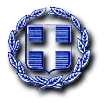 Θέμα :  « Πρόσκληση εκδήλωσης ενδιαφέροντος για διοργάνωση εκπαιδευτικής επίσκεψης στην Αθήνα στο πλαίσιο προγράμματος Σχολικών Δραστηριοτήτων»Ο Διευθυντής του 8ου Γυμνασίου Ηρακλείου, σύμφωνα με την υπ’ αριθ. 33120/ΓΔ4/28-02-2017 (ΦΕΚ τ. Β΄681/6-3-2017) Υ.Α., ζητά την εκδήλωση ενδιαφέροντος από τα τουριστικά γραφεία για τη διοργάνωση 3ήμερης εκπαιδευτικής εκδρομής στην Αθήνα από 2/4/2020 έως 5/4/2020.  Στην εκδρομή θα συμμετάσχουν 25-30 μαθητές/μαθήτριες και 3 συνοδοί καθηγητές.Ενδεικτικό πρόγραμμα εκδρομής: Πέμπτη 2/4/2020: Αναχώρηση με πλοίο από το λιμάνι του Ηρακλείου στις 22:30 με Μινωικές.Παρασκευή 3 /4/2020: Άφιξη στο λιμάνι του Πειραιά. Μετάβαση στην Ακρόπολη. Επίσκεψη στο Μουσείο ILLUSIONS. Μετάβαση στο Εκπτωτικό Χωριό . Επίσκεψη στο Αστεροσκοπείο. Βραδινή έξοδος . Διανυκτέρευση.Σάββατο 4 /4/2020:  Αναχώρηση για Επίδαυρο -  Μυκήνες - Ναύπλιο. Αναχώρηση από Ναύπλιο για Πάτρα. Βραδινή έξοδος. Διανυκτέρευση.Κυριακή 5/4/2020:Αναχώρηση από Πάτρα για Αρχαία Ολυμπία-  Κατόπιν άφιξη στην Αθήνα επίσκεψη στο ίδρυμα «Σταύρος Νιάρχος». Το βράδυ επιβίβαση στο πλοίο και αναχώρηση για Ηράκλειο. Η προσφορά θα πρέπει να περιέχει και να εξασφαλίζει:Ακτοπλοϊκά εισιτήρια με  Μινωικές. Δύο διανυκτερεύσεις με πρωινό (Αθήνα, Πάτρα) σε κατάλυμα 4 ή περισσότερων αστέρων. Δίκλινα ή τρίκλινα δωμάτια (χωρίς προσθήκη ράντζων ή μεταλλικών κλινών) για τους μαθητές και μονόκλινα για τους συνοδούς  καθηγητές στο πλοίο και στα ξενοδοχεία. Η κατανομή των δωματίων των μαθητών/τριών και των συνοδών καθηγητών να είναι στον ίδιο όροφο στο πλοίο καθώς και στα ξενοδοχεία σε δωμάτια χωρίς μπαλκόνι, καθώς και να υπάρχει νυχτερινή φύλαξη.Τουριστικό λεωφορείο για τις μετακινήσεις, το οποίο θα είναι συνεχώς στη διάθεση των μαθητών σε όλη τη διάρκεια της εκδρομής και για τις βραδινές εξόδους . Το λεωφορείο θα πρέπει να διαθέτει όλες τις προβλεπόμενες από τη κείμενη νομοθεσία προδιαγραφές (να είναι ελεγμένο από ΚΤΕΟ, έγγραφα καταλληλότητας οχήματος, ελαστικά σε καλή κατάσταση, επαγγελματική άδεια οδήγησης, κλιματισμό) καθώς και ότι άλλο είναι απαραίτητο για την ασφαλή μετακίνηση των μαθητών.Υποχρεωτική Ασφάλιση Ευθύνης Διοργανωτή, όπως ορίζει η κείμενη νομοθεσία, καθώς και πρόσθετη  προαιρετική ασφάλιση για περίπτωση ατυχήματος ή ασθένειας μαθητή ή συνοδού καθηγητή.  Την αντιμετώπιση της περίπτωσης που δεν θα πραγματοποιηθεί η εκδρομή στις προβλεπόμενες ημερομηνίες λόγω ανωτέρας βίας (καιρικές συνθήκες, εκλογές, απεργία κ.λπ.) .Να αναφέρεται ως όρος στο συμβόλαιο ότι σε περίπτωση μετάθεσης της ημερομηνίας αναχώρησης το επιπλέον κόστος της εκδρομής θα επιβαρύνει αποκλειστικά το τουριστικό γραφείο.Επιστροφή του ποσού συμμετοχής στην εκδρομή σε μαθητή που για λόγους ανωτέρας βίας ή ασθένειας, ματαιωθεί η συμμετοχή του στην εκδρομή.  Αποστολή επιβεβαίωσης κρατήσεων των δωματίων και των αεροπορικών εισιτηρίων μετά την ανάθεση της εκδρομής στον ανάδοχο.  Προσφορά του πρακτορείου για ελεύθερες συμμετοχές μαθητών.Το πρόγραμμα της εκδρομής θα μπορεί να διαμορφωθεί από τον αρχηγό και τους συνοδούς καθηγητές και θα οριστικοποιηθεί τουλάχιστον 15 μέρες πριν την αναχώρηση. Θα συνεκτιμηθούν προτάσεις του τουριστικού γραφείου.Συνοδός ιατρός, καθ΄όλη τη διάρκεια της εκδρομήςΤην αποδοχή από το πρακτορείο ποινικής ρήτρας σε περίπτωση αθέτησης των όρων του συμβολαίου από τη μεριά του (εγγυητική επιστολή με ποσό που θα καθορίσει το σχολείο ή παρακράτηση ποσού). Για τις παραπάνω υπηρεσίες ζητείται :Η τελική συνολική τιμή με ΦΠΑ της εκδρομής. Η τελική συνολική τιμή ανά συμμετέχοντα μαθητή.Τα ενδιαφερόμενα Πρακτορεία καλούνται να υποβάλουν στη Διεύθυνση του Σχολείου σφραγισμένες προσφορές το αργότερο μέχρι και την Τετάρτη 5 /2/2020 και ώρα 12:00. Οι προσφορές θα περιγράφουν αναλυτικά τις προσφερόμενες υπηρεσίες και τις επιπλέον ενδεχόμενες βελτιωτικές προτάσεις, και θα είναι σύµφωνες µε την Υ.Α. 33120/ΓΔ4/28-02-2017 (ΦΕΚ τ. Β΄681/6-3-2017) και τη σχετική νοµοθεσία. Η αποσφράγιση των προσφορών θα γίνει την Τετάρτη  5/2/2020 και ώρα 12:30μμ στο Γραφείο της Διεύθυνσης από την αρµόδια Επιτροπή. Κάθε προσφορά που θα κατατεθεί στο σχολείο μας θα πρέπει να συνοδεύεται από το συμβόλαιο «Ασφάλεια Αστικής Ευθύνης (Tour Operator)” του ιδίου διοργανωτή και όχι άλλου τουριστικού πρακτορείου, το οποίο θα πρέπει να βρίσκεται σε ισχύ. Κάθε προσφορά θα συνοδεύεται απαραιτήτως από υπεύθυνη δήλωση κατοχής του ειδικού σήµατος λειτουργίας τουριστικού πρακτορείου, το οποίο πρέπει να βρίσκεται σε ισχύ. Επιπλέον, στον φάκελο της προσφοράς θα υπάρχει απαραιτήτως CD µε την προσφορά σε ηλεκτρονική µορφή (doc, docx, ή pdf), ώστε να είναι εύκολη η ανάρτησή της στο διαδίκτυο. Όσες προσφορές είναι εκπρόθεσμες ή αποσταλούν χωρίς ή με κενό CD δε θα αξιολογηθούνΟ Διευθυντής Σφακιανάκης ΓεώργιοςΕΛΛΗΝΙΚΗ ΔΗΜΟΚΡΑΤΙΑΥΠΟΥΡΓΕΙΟ  ΠΑΙΔΕΙΑΣ,  ΚΑΙ  ΘΡΗΣΚΕΥΜΑΤΩΝΕΛΛΗΝΙΚΗ ΔΗΜΟΚΡΑΤΙΑΥΠΟΥΡΓΕΙΟ  ΠΑΙΔΕΙΑΣ,  ΚΑΙ  ΘΡΗΣΚΕΥΜΑΤΩΝΠΕΡΙΦΕΡΕΙΑΚΗ ΔΙΕΥΘΥΝΣΗ Α/ΘΜΙΑΣ & Β/ΘΜΙΑΣ ΕΚΠ/ΣΗΣ Ν. ΗΡΑΚΛΕΙΟΥΠΕΡΙΦΕΡΕΙΑΚΗ ΔΙΕΥΘΥΝΣΗ Α/ΘΜΙΑΣ & Β/ΘΜΙΑΣ ΕΚΠ/ΣΗΣ Ν. ΗΡΑΚΛΕΙΟΥΗράκλειο:  29/1/2020Δ/ΝΣΗ Β/ΘΜΙΑΣ ΕΚΠ/ΣΗΣ Ν. ΗΡΑΚΛΕΙΟΥΔ/ΝΣΗ Β/ΘΜΙΑΣ ΕΚΠ/ΣΗΣ Ν. ΗΡΑΚΛΕΙΟΥΑρ. Πρωτ. : 348Ο ΓΥΜΝΑΣΙΟ ΗΡΑΚΛΕΙΟΥ8Ο ΓΥΜΝΑΣΙΟ ΗΡΑΚΛΕΙΟΥΤαχ. Δ/νση:Γ ΜΑΡΑΝΤΗ, ΓΙΟΦΥΡΟΣ Ταχ. Κωδικός: 71303 Πληροφορίες:Κρυσταλλά ΜερόπηΤηλεφωνο:2810 252514 FAX :2810 318372 e-mail:mail@8gym-irakl.ira.sch.gr